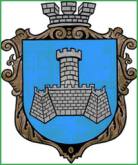 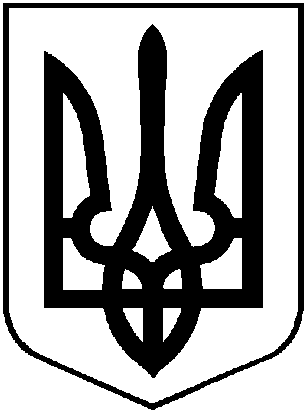 УКРАЇНАХМІЛЬНИЦЬКА МІСЬКА РАДАВІННИЦЬКОЇ ОБЛАСТІВиконавчий комітетР І Ш Е Н Н Я   від  17 грудня 2021 року                                                                        № 672Про розгляд клопотань юридичних та фізичних осіб з питань видалення деревонасаджень у населених пунктах  Хмільницької міськоїтериторіальної громадиРозглянувши клопотання юридичних та фізичних осіб з питань видалення деревонасаджень у населених пунктах Хмільницької міської територіальної громади, враховуючи матеріали комісії з питань визначення стану зелених насаджень в населених пунктах Хмільницької міської територіальної громади, а саме – акти обстеження зелених насаджень, що підлягають видаленню від 09.12.2021р., відповідно до Правил благоустрою території населених пунктів Хмільницької міської територіальної громади, затверджених рішенням 68 сесії міської ради 7 скликання від 16.12.2019 року №2401 (зі змінами), постанови Кабінету Міністрів України від 01 серпня 2006 року №1045 «Про затвердження Порядку видалення дерев, кущів, газонів і квітників у населених пунктах», наказу Міністерства будівництва, архітектури та житлово-комунального господарства України від 10 квітня 2006 року № 105 «Про затвердження Правил утримання зелених насаджень у населених пунктах України», наказу Міністерства регіонального розвитку, будівництва та житлово-комунального господарства України від 26.04.2019 р. №104 Про затвердження ДБН Б.2.2-12:2019 «Планування та забудова територій», рішення  виконавчого комітету Хмільницької міської ради № 45 від 06.01.2021 року  «Про затвердження в новому складі постійно діючої комісії з питань визначення стану зелених насаджень в населених пунктах Хмільницької міської  територіальної громади» (зі змінами), керуючись ст.ст. 30, 59 Закону України «Про місцеве самоврядування в Україні», виконком Хмільницької міської  радиВ И Р І Ш И В :1.   КП «Хмільниккомунсервіс»:1.1. Дозволити видалення одного дерева породи горіх, що знаходиться на загальноміській території біля домоволодіння по вул. Бистрицького, 9 у м. Хмільнику, яке має незадовільний стан (руйнує фундамент паркану і будинку);- дозволити видалення одного дерева  породи каштан, що знаходиться на загальноміській території біля ТОВ «Хмільникмеблі» по вул. Станційна, 2 у м. Хмільнику, яке має незадовільний стан ( аварійне, стовбурова гниль);- дозволити видалення двох дерев  породи ясен, що знаходяться на загальноміській території біля ТОВ «Хмільникмеблі» по вул. Станційна, 2 у м. Хмільнику, які мають незадовільний стан (аварійні, сухостійні);- дозволити видалення одного дерева  породи алича, що знаходиться на загальноміській території біля ТОВ «Хмільникмеблі» по вул. Станційна, 2 у м. Хмільнику, яке має незадовільний стан (аварійне, стовбурова гниль);- дозволити видалення одного дерева  породи ялина, що знаходиться на загальноміській території біля ТОВ «Хмільникмеблі» по вул. Станційна, 2 у м. Хмільнику, яке має незадовільний стан (аварійне, сухостійне);- провести формувальне обрізування двох дерев  породи каштан, що знаходяться на загальноміській території біля ТОВ «Хмільникмеблі»  по вул. Станційна, 2 у м. Хмільнику, які мають задовільний стан;- провести формувальне обрізування одного дерева  породи ясен, що знаходиться на загальноміській території біля ТОВ «Хмільникмеблі»  по вул. Станційна, 2 у м. Хмільнику, яке має задовільний стан;- провести санітарне обрізування двох дерев  породи дуб, що знаходяться на загальноміській території біля Костелу Пресвятої Трійці по вул. Шевченка, 7 у м. Хмільнику, які мають задовільний стан.1.2. КП «Хмільниккомунсервіс» деревину від зрізаних  дерев, зазначених  в підпункті 1.1 пункту 1 цього рішення, оприбуткувати через бухгалтерію, а гілки та непридатну деревину утилізувати, склавши відповідний акт.2.  Відділу культури і туризму Хмільницької міської ради: 2.1.  Дозволити видалення одного дерева породи ялина, що знаходиться на загальноміській території  біля КЗ «Будинок культури» Хмільницької міської ради по просп. Свободи, 12 в м. Хмільнику, яке має незадовільний стан (3 м. від зовнішньої стіни, руйнує фундамент будівлі) та підлягає зрізуванню.2.2. Відділу культури і туризму Хмільницької міської ради (Цупринюк Ю.С.) деревину від зрізаного дерева, зазначеного в підпункті 2.1 пункту 2 цього рішення,  оприбуткувати через  бухгалтерію, гілки та непридатну деревину утилізувати, склавши відповідний акт.2.3. Відділу культури і туризму Хмільницької міської ради (Цупринюк Ю.С.) після видалення дерева зазначеного в підпункті 2.1 пункту 2 цього рішення,   провести роботу щодо відновлення території новими саджанцями.3. Контроль за виконанням цього рішення покласти на заступника міського голови з питань діяльності виконавчих органів міської ради  Загіку В.М.    Міський голова                                                                    Микола ЮРЧИШИН